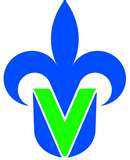 UNIVERSIDAD VERACRUZANAFACULTAD DE QUÍMICA FARMACÉUTICA BIOLOGICALABORATORIO DE TECNOLOGÍA FARMACÉUTICA IPRACTICA No. 2“CONOCIMIENTO Y MANEJO DE LA LEY GENERAL DE SALUD”La salud, es un bien preciado por la humanidad que se hace cada día un factor de suma importancia para el bienestar y desarrollo social de la comunidad, por consiguiente corresponde al ejecutivo federal, por conducto de la Secretaria de Salud dictar las normas a que deberá sujetarse en todo el territorio nacional, el proceso y las especificaciones de los medicamentos para asegurar  la calidad de los mismos, contribuyendo de esta forma a proteger y preservar la salud de los consumidores.OBJETIVO: Que el alumno conozca y se familiarice con el manejo de la Ley General de Salud y que comprenda la importancia de éste documento para toda actividad relacionada con la salud.GENERALIDADES:La Ley General de Salud establece la forma de organización y las competencias o atribuciones de los servicios de salud, pero fundamentalmente, específica la forma en que debemos ser tratadas todas las personas, para solucionar cualquier problema de salud, independientemente de nuestra edad, sexo, condición física y social, religión, tendencia política o afiliación a alguna institución en particular.La atención médica es el conjunto de servicios que se proporcionan al individuo, con el fin de proteger, promover y restaurar su salud.Las actividades de atención médica que ofrecen los servicios de salud son:Preventivas, que incluyen las de promoción y educación para la salud y las de protección específica.Curativas, que tienen como fin, establecer un diagnóstico y proporcionar un tratamiento oportuno y De rehabilitación, que incluyen acciones tendientes a corregir las invalideces físicas o mentales.Pero lo más importante de la Ley es que establece que:Toda persona tiene derecho a la protección de su salud y que no se puede renunciar a este derecho.Toda persona tiene el derecho al libre acceso a cualquiera de las prestaciones de salud y a elegir el sistema de su preferencia.Toda persona tiene derecho a exigir que los bienes destinados a la atención de su salud tengan las características indicadas en su presentación.Así mismo, tiene derecho a exigir que los servicios que se le prestan para la atención de su salud sean de calidad y los procedimientos y prácticas institucionales sean profesionales.Toda persona tiene derecho a recibir, en cualquier establecimiento de salud, atención médico-quirúrgica de emergencia cuando la necesite o si el problema que representa grave riesgo para su vida o su salud.Ninguna persona puede ser sometida a ningún tratamiento médico o quirúrgico, sin su consentimiento previo o el de la persona a quien el enfermo designe como su representante legal, a menos que sea requerida una intervenciones de emergencia y no haya ninguna persona que la autorice.ACTIVIDADES1.- Defina según la ley General de Salud: Medicamentos, Fármaco, Materia prima, Aditivo y Materiales. Buscar en Capítulo IV, Artículo 221, Fracciones I, II, III, IV y V.2.- ¿Como se clasifican los Medicamentos, de acuerdo al Artículo 224 de la Ley General de Salud?3.- En que capítulo, que Artículo y que fracción se consideran los medicamentos que para adquirirse no requieren receta médica y que pueden expenderse en otros establecimientos que no sean farmacias.4.-  Localizar en la Ley General de Salud, en que Capítulo y en que Artículo, habla de estupefacientes y substancias psicotrópicas. Incluir las definiciones.5.- Localizar en que Capítulo y que Artículo se clasifican los Medicamentos, para su venta y suministro al público.6.- Localizar en que capítulo y que Artículo: Se clasifican los establecimientos destinados al proceso de Medicamentos, incluyendo su importación y exportación.7.- Que requisitos deben cumplir los establecimientos a que se refiere el Capítulo VII del Artículo 258, fracciones I, II, IV y XI.8.- Que tipo de sanción recibirá un establecimiento de Medicamentos en los casos en que resulten afectados algunos de los requisitos que marca esta ley. 9.- Cuales son los Requisitos que debe cumplir un Responsable Sanitario de un establecimiento de Medicamentos. Mencione el Capítulo, Artículo y la fracción.10.- ¿Que nos dicen los artículos 260 y 198 de la LGS con respecto a los establecimientos que venden medicamentos, es decir Farmacias?11.- Localizar en la ley General de Salud el Título, Capítulo y Artículo de: La publicidad de bebidas alcohólicas y del tabaco.12.- Mencione el Artículo y los requisitos para la publicidad del tabaco.  13.-¿Qué es el RIS?14.- ¿Según el RIS cuáles son las obligaciones de los Responsables Sanitarios de las Droguerias o Farmacias?  CONCLUSION:BIBLIOGRAFIA: